Администрация муниципального района«Петровск-Забайкальский район»ПОСТАНОВЛЕНИЕ26 января 2024 года                                                                                          № 35г. Петровск-ЗабайкальскийО проведении муниципального этапа Всероссийского конкурса сочинений «Без срока давности» среди обучающихся образовательных организаций, реализующих образовательные программы основного общего и среднего общего образования в 2023-2024 учебном году	В соответствии с приказом Министерства образования и науки Забайкальского края от 12 декабря 2023 года № 1051 «О проведении регионального этапа Всероссийского конкурса сочинений «Без срока давности» среди обучающихся образовательных организаций, реализующих образовательные программы основного общего и среднего общего образования, среднего профессионального образования, в 2023-2024 учебном году» в образовательном пространстве на территории муниципального района «Петровск-Забайкальский район», руководствуясь статьей 25 Устава муниципального района «Петровск-Забайкальский район, администраци ямнуниципального района «Петровск-Забайкальский район»                                      п о с т а н о в л я е т:1.Осуществить организацию проведения муниципального этапа Всероссийского конкурса сочинений «Без срока давности» (отбор заявок для участия в конкурсе).2.Утвердить Положение о муниципальном туре Всероссийского конкурса сочинений «Без срока давности» (Приложение № 1). 3.Утвердить состав жюри (Приложение № 2).4. Руководителям образовательных организаций:4.1.Осуществить информирование обучающихся о проведении конкурса;4.2 Организовать и провести в период с 22 января 2024 по 29 января  2024 года конкурс на школьном уровне;4.3.В срок до 29 января 2024 года направить работы, заявки на муниципальный этап и отчет о проведении школьного этапа в Управление образования муниципального района «Петровск-Забайкальский район» на электронный адрес 199annasharipova5@mail.ru  (Приложение №3).4.4.В срок до 05 февраля 2024 года направить заявки на региональный этап олимпиады на электронный адрес: 199annasharipova5@mail.ru 5..Настоящее постановление опубликовать на информационном стенде муниципального района «Петровск-Забайкальский район» по адресу: Забайкальский край, г. Петровск-Забайкальский, ул.Горбачевского д.19 и обнародовать на официальном сайте органов местного самоуправления муниципального района «Петровск-Забайкальский район».6..Настоящее постановление вступает в силу после официального опубликования.7..Контроль выполнения настоящего постановления возложить на Р.Р.Чепцова, заместителя главы муниципального района по социальному развитию.Временно исполняющий обязанности                                                    главы муниципального района                                                                        О.Н.МихайловПРИЛОЖЕНИЕ № 1к постановлению администрациимуниципального района«Петровск-Забайкальский район»                                                             от 26 января 2024 года № 35ПоложениеО проведении муниципального этапа Всероссийского конкурса сочинений «Без срока давности» среди обучающихся образовательных организаций, реализующих образовательные программы основного общего и среднего общего образования в 2023-2024 учебном году1. Общие положения1.1. Настоящее положение определяет порядок организации и проведения муниципального этапа Всероссийского конкурса сочинений «Без срока давности» среди обучающихся образовательных организаций, реализующих образовательные программы основного общего и среднего общего образования (далее Конкурс), порядок участия в муниципальном этапе Конкурса и порядок определения победителей муниципального этапа Конкурса в образовательных организациях муниципального района «Петровск-Забайкальский район».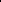 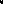 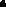 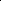 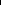 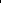 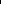 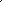 Ответственным за организацию проведения муниципального этапа Конкурса является Управление образования администрации муниципального района «Петровск-Забайкальский район».Организационно-техническое и информационное сопровождение Конкурса осуществляет государственное учреждение дополнительного профессионального образования «Институт развития образования Забайкальского края (далее — региональный Координатор Конкурса), информация о проведении Конкурса размещается на официальном сайте Регионального координатора Конкурса (http://irozk.ru/).Рабочим языком Конкурса является русский язык- государственный язык Российской Федерации.2. Цели и задачи Конкурса2.1. Конкурс проводится в целях сохранения и увековечивания памяти о Великой Отечественной войне 1941-1945 годов, трагедии мирного населения СССР, жертвах военных преступлений нацистов и их пособников в период Великой Отечественной войны 1941-1945 годов.2.2. Задачи проведения Конкурса:- воспитание уважения к памяти о героических и трагических событиях Великой Отечественной войны 1941-1945 годов; - недопущение фальсификации фактов о событиях Великой Отечественной войны 1941-1945 годов, военных преступлениях нацистов и их пособников, геноциде мирного населения на территории стран, входивших в состав СССР; - приобщение подрастающего поколения к изучению истории своей страны посредством изучения и осмысления архивных материалов, творчества писателей и поэтов-фронтовиков Великой Отечественной войны 1941-1945 годов, музыкальных произведений, книг, документальных и художественных фильмов, концертов и театральных постановок, созданных в период Великой отечественной войны 1941-1945 гг. или посвящённых ей; - приобщение обучающихся к изучению и анализу материалов, связанных с тематикой Великой Отечественной войны 1941-1945 годов (документальных, музейных и архивных, деятельности поисковых отрядов); - привлечение детей и молодёжи к участию в мероприятиях по сохранению и увековечению памяти о Великой Отечественной войне 1941-1945 годов.3. Участники Конкурса3. 1. Участие в Конкурсе добровольное.3.2. Конкурс проводится среди следующих категорий участников: - обучающиеся 5-7 классов общеобразовательных организаций (категория 1); - обучающиеся 8-9 классов общеобразовательных организаций(категория 2); 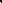 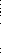 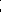 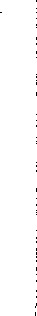 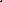 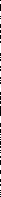 - обучающиеся 10-11 классов общеобразовательных организаций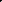 (категория 3).4. Тематика Конкурса и жанры конкурсных сочинений4.1. В конкурсных сочинениях участники Конкурса рассматривают по своему выбору следующие вопросы, связанные с сохранением и увековечением памяти о Великой Отечественной войне 1941-1945 годов, трагедии мирного населения СССР, жертвах военных преступлений нацистов и их пособников в период Великой Отечественной войны 1941-1945 годов (далее — тематические направления):- военные преступления нацистов и их пособников против мирных жителей на оккупированной территории города, села, района, региона в годыВеликой Отечественной войны 1941-1945 годов; - мемориалы и музеи Великой Отечественной войны 1941-1945 годов; - архивные свидетельства о фактах преступлений нацистов против мирных жителей в годы Великой Отечественной войны 1941-1945 годов;- Великая Отечественная война 1941-1945 годов в истории семьи участника Конкурса; - потери среди мирного населения на оккупированной территории в результате карательных операций, на принудительных работах в изгнании; - преступления японских милитаристов против граждан СССР; - дети в истории Великой Отечественной войны 1941-1945 годов; - подвиг педагога в годы Великой Отечественной войны 1941-1945 годов; - биография жителей оккупированных территорий, эвакуированных семей, строителей оборонительных сооружений и работников тыла в годыВеликой Отечественной войны 1941-1945 годов; - полевая почта как форма связи между тылом и фронтом; - произведения музыкального, изобразительного, драматического и (или) кинематографического искусства как память о жертвах геноцида мирных советских граждан в годы Великой Отечественной войны 1941-1945 годов; - деятельность поисковых отрядов и волонтёрских организаций и участие молодёжи в мероприятиях по сохранению и увековечению памяти о Великой Отечественной войне 1941-1945 годов.4.2. Конкурсное сочинение представляется участником Конкурса в прозе в жанре рассказа, притчи, письма, сказки, дневника, очерка, репортажа, интервью, эссе, заочной экскурсии, рецензии, путевых заметок.Поэтические тексты конкурсных сочинений не рассматриваются.4.3. Выбор тематического направления, жанра и названия работы участниками Конкурса осуществляется самостоятельно.4.4. Методические рекомендации для участников Конкурса по организации и проведению Конкурса размещаются на официальном сайте Конкурса https://ec.memory45.su/.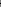 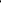 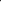 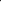 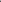 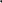 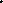 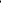 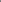 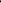 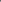 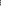 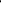 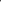 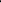 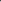 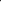 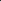 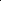 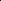 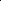 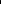 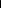 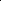 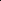 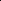 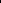 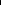 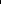 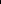 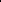 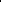 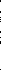 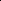 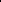 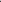 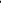 5. Сроки и организация проведения Конкурса 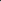 5.1. Конкурс проводится в три этапа:- школьный этап в период с 22 января 2024 года по 29 января 2024 года;- муниципальный этап в период с 30 января 2024 года по 05 февраля2024 года (включительно); - региональный этап в период с 06 февраля 2024 года по 17 февраля 2024 года (включительно).5.2. Ответственным за проведение муниципального этапа Конкурса является Управление образования администрации муниципального района «Петровск-Забайкальский район».5.3. Для организации проведения муниципального этапа Конкурса, оценки конкурсных сочинений, определения победителей и призеров муниципального этапа Конкурса распоряжением администрации муниципального района «Петровск-Забайкальский район» в срок до 15 января 2024 г. утверждается состав жюри муниципального этапа (не менее 3-х членов жюри).5.4. На региональный этап Конкурса от каждого муниципального района принимаются семь конкурсных сочинений, по одному сочинению по каждой  возрастной группе, набравшие наибольшее количество баллов, по оценке жюри муниципального этапа.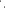 5.5. Титульный лист работы, участвующей в муниципальном туре, должен включать следующую информацию:- Район, населённый пункт, школа;- Контактные телефоны ученика, учителя, школы (с указанием имен абонентов, полностью прописывать);- Ф.И.О. (полностью) ученика (учеников), класс.6. Критерии и порядок оценки конкурсных сочинений6.1. Оценивание работ муниципального этапа Конкурса осуществляется по следующим критериям, каждому показателю из которых соответствует 0-З балла:-содержание сочинения (соответствие сочинения выбранному тематическому направлению; формулировка темы сочинения (уместность, самостоятельность, оригинальность); соответствие содержания конкурсного сочинения выбранной теме;- полнота раскрытия темы сочинения; - оригинальность авторского замысла; -корректное использование литературного, исторического, фактического (в том числе биографического), научного и др. материала; - соответствие содержания конкурсного сочинения выбранному жанру; - воплощённость идейного замысла; - жанровое и языковое своеобразие сочинения:- наличие в сочинении признаков выбранного жанра; - цельность, логичность и соразмерность композиции сочинения; - богатство лексики и разнообразие синтаксических конструкций; - точность, ясность и выразительность речи; - целесообразность использования языковых средств; - стилевое единство; - грамотность сочинения (соблюдение орфографических норм русского языка; соблюдение пунктуационных норм русского языка; соблюдение грамматических норм русского языка; соблюдение речевых норм русского языка).6.2. Оценка конкурсных работ муниципального этапа Конкурса проводится членами жюри в листе оценивания работы участника Конкурса. Каждая работа оценивается не менее чем тремя членами жюри. (Приложение №4).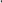 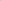 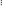 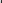 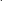 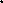 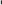 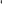 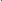 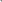 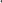 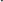 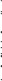 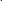 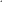 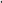 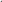 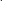 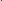 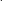 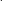 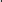 ПРИЛОЖЕНИЕ № 2к постановлению администрациимуниципального района«Петровск-Забайкальский район»от 26 января 2024 года № 35Состав жюримуниципального этапа Всероссийского конкурса сочинений «Без срока давности» среди обучающихся образовательных организаций, реализующих образовательные программы основного общего и среднего общего образования в 2023-2024 учебном году1.Куделина Валентина Сергеевна, учитель русского языка и литературы МОУ СОШ с.Тарбагатай, председатель.2.Пинюгина Наталья Валерьевна, учитель русского языка и литературы, заместитель председателя, МОУ СОШ с.Хохотуй3.Лисихина Ольга Михайловна, учитель русского языка и литературы МОУ СОШ с.Баляга, секретарь.4.Дёрина Ирина Викторовна, главный специалист Управления образования, член комиссии5. Курмазова Татьяна Леонтьевна, учитель русского языка и литературы МОУ СОШ п.Новопавловка, член комиссии6.Шарипова Анна Владимировна, главный специалист Управления образования, член комиссии.ПРИЛОЖЕНИЕ № 3к постановлению администрациимуниципального района«Петровск-Забайкальский район»от 26 января 2024 года № 35Отчет о проведении школьного этапаВсероссийского конкурса сочинений «Без срока давности» среди обучающихся образовательных организаций, реализующих образовательные программы основного общего и среднего общего образования в 2023-2024 учебном годуПРИЛОЖЕНИЕ № 4к постановлению администрациимуниципального района«Петровск-Забайкальский район»от 26 января 2024 года № 35 Лист оценивания работЗаявка на региональный этап1. Субъект Российской Федерации2. Наименование муниципального образования (населённого пункта)3. Фамилия, имя и отчество участника конкурса (полностью)4. Дата рождения участника конкурса5. Класс, в котором обучается участник6. Почтовый адрес участника конкурса (с индексом)7. Электронная почта участника (родителей/законных представителей)8. Контактный телефон участника (родителей/законных представителей)9. Фамилия, имя и отчество (полностью) учителя, обеспечивающегопедагогическое сопровождение участника конкурса10. Контактный телефон учителя, обеспечивающего педагогическое сопровождение участника конкурса11. Электронная почта учителя, обеспечивающего педагогическое сопровождение участника конкурса12. Полное название образовательной организации участника13. Почтовый адрес образовательной организации (с индексом)14. Электронная почта образовательной организации участника15. Телефон образовательной организации участника (с кодом)Подпись участника конкурса______________________Фамилия, имя и отчество руководителя/заместителя руководителя образовательной организацииПодпись руководителя/заместителя руководителя______________________МПФИОклассОУ ФИО учителяТема сочиненияЖанр сочиненияУникальность текста (в %)Кол-во балловКритерии Балл от 0-3- содержание сочинения (соответствие сочинения выбранному тематическому направлению; формулировка темы сочинения (уместность, самостоятельность, оригинальность); соответствие содержания конкурсного сочинения выбранной теме- полнота раскрытия темы сочинения;- оригинальность авторского замысла; - корректное использование литературного, исторического, фактического (в том числе биографического), научного и др. материала; - соответствие содержания конкурсного сочинения выбранному жанру;- воплощённость идейного замысла; - наличие в сочинении признаков выбранного жанра; - цельность, логичность и соразмерность композиции сочинения; - богатство лексики и разнообразие синтаксических конструкций; - точность, ясность и выразительность речи; - целесообразность использования языковых средств; - стилевое единство; - грамотность сочинения (соблюдение орфографических норм русского языка; соблюдение пунктуационных норм русского языка; соблюдение грамматических норм русского языка; соблюдение речевых норм русского языка).